Zápis č. 6 zasedání Zastupitelstva obce Kašava konaného dne 27.06.2023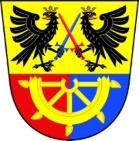 Místo konání:	Zasedací místnost OÚ Kašava Čas konání:	18:02 hodinPřítomní:		Zasedání se zúčastnilo 10 členů zastupitelstva obce: 	Bc. Petr Černoch, Jaroslav Holý, Petr Štěpán, Roman Šumšal, Libor Tkadlec, Mgr. Zdeněk Vlk, Marie Zbranková, Věra Zbranková, Zdeněk Langer (příchod v 18:04), Zdeněk Tříska (příchod v 18:07)Nepřítomní (omluveni):	Ing. Tomáš Holík, Mgr. Alena Vesecká, Ing. Jiří ZbranekHosté:	Milana Michalíková DiS., Zdenek MacíkProgram zasedání:ZahájeníHospodaření obce a rozpočtové opatřeníŽádostiProjektyOstatníZpráva starostyDiskuseZávěr6.1. ZahájeníZasedání Zastupitelstva obce Kašava (dále jen "zastupitelstvo obce") zahájil starosta Bc. Petr Černoch (dále jako "předsedající"). Zasedání je přítomno 8 členů zastupitelstva. Předsedající konstatoval, že zastupitelstvo je usnášeníschopné. 6.1.1. Připomínky k zápisu ze zasedání zastupitelstvaZápis z minulého zasedání byl k nahlédnutí, ověřen, schválen bez námitek.6.1.2. Určení zapisovatele a ověřovatelů, schválení programu zasedání zastupitelstvaZapisovatelem byla navržena paní Petra Červenková a ověřovateli zápisu byli navrženi pan Mgr. Zdeněk Vlk a pan Jaroslav Holý. Předsedající přítomné seznámil s programem zasedání a zeptal se zastupitelů, zda mají návrh na další doplnění nebo změnu programu. Předsedající doplnil bod Závěrečný účet               a účetní závěrka obce Kašava za rok 2022, bod Závěrečný účet a účetní závěrka ZŠ a MŠ Kašava za rok 2022 a bod Závěrečný účet a účetní závěrka DSO-DKV za rok 2022.Návrh usnesení č. U-6/1/2023Zastupitelstvo obce Kašava:a) určuje ověřovateli zápisu pana Mgr. Zdeňka Vlka a pana Jaroslava Holéhob) schvaluje přednesený program zasedání včetně doplněných bodů.Hlasování: 	PRO - 8	PROTI - 0	ZDRŽELI SE – 0Usnesení bylo schváleno.V 18:04 přišel pan Zdeněk Langer.6.2. Hospodaření obce a rozpočtové opatřeníPředsedající přítomné seznámil s hospodařením obce:Běžné účty ke dni 26.06.2023:	KB, a.s. ve výši 12.056.679,37 Kč	ČNB ve výši 492.732,68 Kč			ČSOB, a.s. ve výši 22.926,40 Kč.Spořící účet ve výši 3.042,62 Kč.Pokladna k 26.06.2023 ve výši 166.066,-- Kč.   Úvěr (Regina) ve výši 5.733.080,-- Kč, úvěr (učitelák) ve výši 3.991.287,56 Kč, úvěr (revitalizace) ve výši 3.886.365,-- Kč.Příjmy k 31.05.2023 ve výši 12.134.985,96 Kč, výdaje k 31.05.2023 ve výši 8.241.040,80 Kč.Návrh usnesení č. U-6/2/2023Zastupitelstvo obce Kašava bere na vědomí přednesené hospodaření obce k 31.05.2023                                  a k 26.06.2023.Hlasování: 	PRO - 9	PROTI - 0	ZDRŽELI SE – 0Usnesení bylo schváleno.6.3. Závěrečný účet a účetní závěrka obce Kašava za rok 2022Předsedající předložil závěrečný účet obce za r. 2022. Součástí závěrečného účtu je i Zpráva o výsledku přezkoumání hospodaření obce Kašava za rok 2022, kterou provedl Krajský úřad Zlínského kraje. Závěrečný účet obce i Zpráva o výsledku hospodaření byly zveřejněny na úřední desce od 2.5.2023.V 18:07 přišel pan Zdeněk Tříska.Návrh usnesení č. U-6/3/2023Zastupitelstvo obce Kašava:schvaluje v souladu se zákonem č. 250/2000 Sb. o rozpočtových pravidlech územních rozpočtů ve znění pozdějších předpisů dle §17 závěrečný účet obce Kašava s celoročním hospodařením za rok 2022 bez výhraduděluje souhlas s celoročním hospodařením obce Kašava včetně zprávy nezávislého auditora               o výsledku přezkoumání hospodaření obce Kašava za rok 2022 s výsledkem: nebyly zjištěny chyby a nedostatky (§ 10 odst. 3 písm. a) zákona č. 420/2004 Sb.schvaluje účetní závěrku obce Kašava zpracovanou k 31. 12. 2022 za účetní období od 1. 1. 2022 do 31. 12. 2022schvaluje převod výsledku hospodaření za rok 2022 ve výši 16.242.652,74 Kč na účet nerozděleného ziskurozhoduje, že schvalovaná účetní závěrka, sestavená k rozvahovému dni 31.12.2022, poskytuje v rozsahu skutečnosti posuzovaných podle § 4 vyhlášky č. 220/2013 Sb. věrný a poctivý obraz předmětu účetnictví a finanční situace obce Kašava.Hlasování: 	PRO - 10	PROTI - 0	ZDRŽELI SE – 0Usnesení bylo schváleno.6.4. Závěrečný účet a účetní závěrka ZŠ a MŠ Kašava za rok 2022Předsedající předložil Výroční zprávu o hospodaření ZŠ a MŠ Kašava za rok 2022.    Návrh usnesení č. U-6/4/2023Zastupitelstvo obce Kašava:schvaluje účetní závěrku ZŠ a MŠ Kašava zpracovanou k 31. 12. 2022 za účetní období od 1. 1. 2022 do 31. 12. 2022schvaluje převod hospodářského výsledku ve výši 840,87 Kč do rezervního fondubere na vědomí, že schvalovaná účetní závěrka, sestavená k rozvahovému dni 31.12.2022, poskytuje v rozsahu skutečnosti posuzovaných podle § 4 vyhlášky č. 220/2013 Sb., věrný a poctivý obraz předmětu účetnictví a finanční situace ZŠ a MŠ Kašava.Hlasování: 	PRO - 10	PROTI - 0	ZDRŽELI SE – 0Usnesení bylo schváleno.6.5. Závěrečný účet a účetní závěrka DSO-DKV za rok 2022Předsedající předložil závěrečný účet a účetní závěrku DSO-DKV za rok 2022.Návrh usnesení č. U-6/5/2023Zastupitelstvo Obce Kašava schvaluje závěrečný účet DSO-DKV, za rok 2022 s celoročním hospodařením DSO-DKV bez výhraduděluje souhlas s celoročním hospodařením DSO-DKV včetně zprávy nezávislé auditorské společnosti ŠTOLFOVÁ AUDIT s.r.o., auditor č. oprávnění 584, o výsledku přezkoumání DSO-DKV, bez výhradschvaluje schodkový rozpočet DSO-DKV na rok 2023.Hlasování: 	PRO - 10	PROTI - 0	ZDRŽELI SE – 0Usnesení bylo schváleno.6.6. Žádosti6.6.1. Náves obce Kašava – směna pozemkůNa 3. zasedání zastupitelstva dne 8.12.2023 byla projednávána žádost pana Zdenka Macíka (pronajímatele) o odkoupení 1/3 podílu pozemku pod návsí ve výši 3.000,-- Kč/m². Byl schválen záměr vykoupení podílů a starosta byl pověřen zajištěním odborného znaleckého posudku na cenu dotčených pozemků. Zasedání se zúčastnil pan Zdenek Macík (1/3 spoluvlastník pozemků). Informoval zastupitele o žádosti i dalších dvou spoluvlastníků, aby dotčené pozemky byly směněny, on požádal o směnu za pozemek stavební. Předsedající předložil znalecký posudek vypracovaný za účelem určení hodnoty pozemků parc. č. 128/1, 128/6 a 128/7 (vč. vyčíslení hodnoty spoluvlastnických podílů), za účelem vypořádání spoluvlastnických podílů. Odhad je ve výši 1.800,-- Kč/m². Proběhla dlouhá debata k možnostem směn a vypořádání nájmů po ukončení nájemní smlouvy.Návrh usnesení č. U-6/6/2023Zastupitelstvo Obce Kašava schvaluje vypracování geometrického plánu v lokalitě hrdlo pro potřeby směny pozemků pod návsí.Hlasování: 	PRO - 10	PROTI - 0	ZDRŽELI SE – 0Usnesení bylo schváleno.6.6.2. Pronájem bytových prostorPředsedající předložil žádosti na prodloužení platnosti nájemních smluv na obecní byty o jeden rok na dobu určitou do 31.07.2024. Záměry byly vyvěšeny na úřední desce 9.6.-26.6.2023.Paní Alena Štěpánová má platnou nájemní smlouvu uzavřenou dne 02.04.2013 na pronájem bytu o velikosti 2+1 nacházející se v budově č. p. 193, která je součástí pozemku parc. č. st. 229,                      v katastrálním území Kašava, zapsaného na listu vlastnictví č. 10001 u Katastrálního úřadu pro Zlínský kraj, Katastrální pracoviště Zlín. Požádala o prodloužení nájemní smlouvy do 31.07.2024.Pan Martin Krčma má platnou nájemní smlouvu uzavřenou dne 01.09.2016 na pronájem bytu o velikosti 3+1 nacházející se v budově č. p. 193, která je součástí pozemku parc. č. st. 229, v katastrálním území Kašava, zapsaného na listu vlastnictví č. 10001 u Katastrálního úřadu pro Zlínský kraj, Katastrální pracoviště Zlín. Požádal o prodloužení nájemní smlouvy do 31.07.2024.Paní Petra Lukešová má platnou nájemní smlouvu uzavřenou dne 02.01.2017 na pronájem bytu      o velikosti 2+1 nacházející se v 2. nadzemním podlaží v budově č. p. 191, která je součástí pozemku parc. č. st. 361, v katastrálním území Kašava, zapsaného na listu vlastnictví č. 10001 u Katastrálního úřadu pro Zlínský kraj, Katastrální pracoviště Zlín. Požádala o prodloužení nájemní smlouvy do 31.07.2024.Paní Lucie Mestická má platnou nájemní smlouvu uzavřenou dne 01.09.2017 na pronájem bytu o velikosti 3+1 nacházející se v budově č. p. 193, která je součástí pozemku parc. č. st. 229, v katastrálním území Kašava, zapsaného na listu vlastnictví č. 10001 u Katastrálního úřadu pro Zlínský kraj, Katastrální pracoviště Zlín. Požádala o prodloužení nájemní smlouvy do 31.07.2024.Paní Petra Bořutová má platnou nájemní smlouvu uzavřenou dne 31.07.2020 na pronájem bytu    o velikosti 3+1 nacházející se v 1. nadzemním podlaží v budově č. p. 191, která je součástí pozemku parc. č. st. 361, v katastrálním území Kašava, zapsaného na listu vlastnictví č. 10001 u Katastrálního úřadu pro Zlínský kraj, Katastrální pracoviště Zlín. Požádala o prodloužení nájemní smlouvy do 31.07.2024.Paní Veronika Kristová má platnou nájemní smlouvu uzavřenou dne 21.09.2022 na pronájem bytu             o velikosti 2+1 nacházející se v 2. nadzemním podlaží vpravo, v budově č. p. 192, která je součástí pozemku parc. č. st. 362, v katastrálním území Kašava, zapsaného na listu vlastnictví č. 10001              u Katastrálního úřadu pro Zlínský kraj, Katastrální pracoviště Zlín. Požádala o prodloužení nájemní smlouvy do 31.07.2024.Paní Martina Březíková má platnou nájemní smlouvu uzavřenou dne 01.04.2022 na pronájem bytu            o velikosti 3+1 nacházející se v budově č. p. 39, která je součástí pozemku parc. č. st. 565,                         v katastrálním území Kašava, zapsaného na listu vlastnictví č. 10001 u Katastrálního úřadu pro Zlínský kraj, Katastrální pracoviště Zlín. Požádala o prodloužení nájemní smlouvy do 31.07.2024.Návrh usnesení č. U-6/7/2023Zastupitelstvo Obce Kašava schvaluje prodloužení nájemní doby o jeden rok, do 31.7.2024, tedy na dobu určitou žadatelům:paní Alena Štepánová, na pronájem bytu o velikosti 2+1 v 2. NP v budově č. p. 193pan Martin Krčma, na pronájem bytu o velikosti 3+1 v 3. NP v budově č. p.193paní Lucie Křižková, na pronájem bytu o velikosti 3+1 v 3. NP v budově č. p. 193paní Petra Bořutová, na pronájem bytu o velikosti 3+1 v 1. NP v budově č. p. 191paní Petra Lukešová, na pronájem bytu o velikosti 2+1 v 2. NP v budově č. p. 191paní Veronika Kristová, na pronájem bytu o velikosti 2+1 v 2. NP v budově č. p. 192paní Martina Březíková, na pronájem bytu o velikosti 3+1 v budově č.p.39schvaluje žádost o pronájem bytu o velikosti 2+1 v 2. NP vlevo v budově č.p. 192 paní Barboře   Geherové, od 01.08.2023. Hlasování: 	PRO - 10	PROTI - 0	ZDRŽELI SE – 0Usnesení bylo schváleno.6.7. Projekty6.7.1. Projekt optické sítěPředsedající informoval o vytyčení a pasportu kabelového vedení ve výši cca 100.000,-- Kč. Předložil nabídku od firmy PS DataProjekt, Palík & Sokol s.ro., nabídka ve výši cca 800.000,-- Kč (vč. DPH,) na vytvoření projektové dokumentace technické infrastruktury optické sítě v naši obci. Další dvě oslovené firmy nabídku nezaslaly. Představil prezentaci firmy Digiregion. Schválení odloženo na další zasedání.6.7.2. Odborné učebny ZŠ - IROPPředsedající informoval o opravě dvou odborných učeben v ZŠ (matematiky a robotiky a multimediální učebny). Předložil projekty:„Moderní výuka v ZŠ a MŠ Kašava-pomůcky“ - předmětem je dodávka pomůcek a souvisejícího IT vybavení učeben, předpokládaná hodnota 1.685.325,-- Kč bez DPH„Moderní výuka v ZŠ a MŠ Kašava-nábytek“ – předmětem je dodávka nábytku do učeben, předpokládaná hodnota 1.191.105,-- Kč bez DPH„Moderní výuka v ZŠ a MŠ Kašava-stavební práce“ – předmětem jsou stavební úpravy prostor základní školy pro vybudování učeben, předpokládaná hodnota 1.545.610,42 Kč bez DPH.Spoluúčast obce je 15 %.Návrh usnesení č. U-6/8/2023Zastupitelstvo Obce Kašava schvaluje projekt „Moderní výuka v ZŠ a MŠ Kašava“ za celkové                  předpokládané výdaje 5.625.038,- Kč, přičemž výše spoluúčasti dotace z IROP je maximálně 85 %              a maximálně 4.781.282,-- Kč a pověřuje starostu ke všem potřebným krokům k dokončení projektu.Hlasování: 	PRO - 10	PROTI - 0	ZDRŽELI SE – 0Usnesení bylo schváleno.6.8. Ostatní6.8.1. Výše nájmů v budově č.p. 39Příspěvek ve výši 300,-- Kč/den na bydlení bude vyplácen ze Zlínského kraje pouze na osoby chráněné (osoba pečující o malé dítě, děti do 18 let, osoby starší 65 let). Předsedající předložil návrhy výše nájmů pokojů (vč. energií) pro dlouhodobé ubytování osob v obecní budově č.p. 39 (Regina).Návrh usnesení č. U-6/9/2023Zastupitelstvo Obce Kašava schvaluje výši nájmů pokojů (vč. energií) pro dlouhodobé ubytování v budově č.p. 39 takto:Pokoj č. 1 – 7.200,-- Kč/měsíc od 01.07.2023Pokoj č. 2 – 4.200,-- Kč/měsíc od 01.07.2023Pokoj č. 3 – 4.200,-- Kč/měsíc od 01.07.2023Pokoj č. 4 – 6.700,-- Kč/měsíc od 01.07.2023Garsonka č. 1 – 9.800,-- Kč/měsíc od 01.07.2023Garsonka č. 2 – 10.800,-- Kč/měsíc od 01.07.2023Přístavek – 12.900,-- Kč/měsíc od 01.08.2023V případě ubytování chráněné osoby se nájem na tuto osobu nevztahuje.Hlasování: 	PRO - 10	PROTI - 0	ZDRŽELI SE – 0Usnesení bylo schváleno.6.8.2. Smlouva o zajištění ubytovací kapacityPředsedající předložil Smlouvu o zajištění ubytovací kapacity č. D/3894/2023/KH se Zlínským krajem. Předmětem smlouvy je zajištění ubytovací kapacity a umožnění ubytování uprchlíkům za účelem udělení dočasné ochrany, v obecní budově č.p. 39 (Regina), po dobu 1.7.-31.3.2024.Návrh usnesení č. U-6/10/2023Zastupitelstvo Obce Kašava schvaluje Smlouvu o zajištění ubytovací kapacity č. D/3894/2023/KH se Zlínským krajem.Hlasování: 	PRO - 10	PROTI - 0	ZDRŽELI SE – 0Usnesení bylo schváleno.6.8.3. Smlouva o poskytnutí dotacePředsedající předložil Smlouvu o poskytnutí dotace č. D/3500/2023/KUL se Zlínským krajem na neinvestiční dotaci z Fondu Zlínského kraje do výše 62.300,-- Kč na projekt „Kašavské slavnosti 2023“.Návrh usnesení č. U-6/11/2023Zastupitelstvo Obce Kašava schvaluje Smlouvu o poskytnutí neinvestiční dotace č. D/3500/2023/KUL se Zlínským krajem na Kašavské slavnosti 2023.Hlasování: 	PRO - 10	PROTI - 0	ZDRŽELI SE – 0Usnesení bylo schváleno.6.8.4. Pozemky – Ing. Jan EsterkaŽádost pana Ing. Jana Esterky byla projednávána na 4. zasedání zastupitelstva dne 2.3.2023. Byl schválen záměr směny části pozemku parc. č. 425/35 v k. ú. Kašava za pozemek ve stejné hodnotě. Předsedající předložil znalecký posudek vypracovaný za účelem určení obvyklé ceny pozemků parc.       č. č. 425/80, 425/81 a 425/82 oddělených geometrickým plánem z pozemku parc. č. 425/35 za účelem směny.Návrh usnesení č. U-6/12/2023Zastupitelstvo Obce Kašava:schvaluje rozdělení pozemků dle geometrického plánu č. 1277/0018/2023 vypracovaném Ing. Jiřím Mrůzkemschvaluje směnu nově vzniklého pozemku parc. č. 425/82 o výměře 65 m² ve vlastnictví obce za část pozemku parc. č. 631 o výměře 1338 m², vše v k. ú. Kašava.Hlasování: 	PRO - 10	PROTI - 0	ZDRŽELI SE – 0Usnesení bylo schváleno.6.9. Zpráva starostyPředsedající poděkoval za pomoc při kácání mája a Kašavských slavnostechEG.D, a.s. – spotřeba pod palcem – vyměněn pouze 1 chytrý elektroměr (z 10 ks)P. Jan Mach – dar za službu při odchodu z farnosti (slivoň)Stromy nad chatovou oblastí – z důvodu rizikového kácení nutné řešit s odborníkemObkopání obecní budovy č.p. 191 (řediteláku) – výběrové řízeníNVB Line s.r.o. – pasport místních komunikací a dopravního značení Aktualizace byla schválena 25.3.2021 na 18. zasedání zastupitelstva obce, stále není firmou dokončena.Vodovod na horním konci a v Marcoňově uličce Obecní pozemky nad č.p. 301Akce (5.7. - Myslivecké odpoledne na Návsi, 11.8. – citerový koncert na Návsi – účast ze Slovinska, 19.-.22.8. – letní kino na Návsi, 25.8. – Vzpomínková akce k 79. výročí letecké bitvy a Pouť ke cti Panny Marie Královny na Vinohrádku, 13.-.15.9. – exkurze Mikroregionu, 21.9. – výjezdní zasedání ORP do Prahy, 23.9. – pozvání do Úholiček u Prahy - vítězné obce v soutěži Vesnice roku)Návrh usnesení č. U-6/13/2023Zastupitelstvo Obce Kašava bere na vědomí zprávu starosty.Hlasování: 	PRO - 10	PROTI - 0	ZDRŽELI SE – 0Usnesení bylo schváleno.6.10. DiskuseDebata na téma:M. Zbranková – ořez v ChalůpkáchL. Tkadlec – ořez na dolní zastávce, dlouhodobě pobíhající cizí pes na jejich pozemkuBc. P. Černoch – nabídka spodní hlíny.6.11. ZávěrNa závěr starosta obce Bc. Petr Černoch poděkoval všem přítomným za účast a zasedání ukončil.________________________________________________________________________________Zapsala:	 Petra Červenková	Dne: 03.07.2023Ověřovatelé zápisu: 	Mgr. Zdeněk Vlk	.............................................................................................................................................................................			               Jaroslav Holý        	............................................................................................................................................................................................................................................................................................................................................................Bc. Petr Černoch, starosta obce Kašava